Электронный выпуск новостей о текущих конкурсах российских фондов и программ(6) 2016СОДЕРЖАНИЕ:РФФИ. Конкурс 2017 года проектов фундаментальных научных исследований, проводимый РФФИ	3РФФИ. Конкурс 2017 года проектов фундаментальных научных исследований, проводимый совместно РФФИ и Национальным научным фондом Ирана	4РФФИ. Конкурс 2017 года проектов организации на территории России международных научных семинаров в области молекулярной биологии	6КНВШ. Конкурс лучших инновационных проектов в сфере науки и высшего профессионального образования Санкт-Петербурга	7Международный конкурс «Лучшая научная книга в гуманитарной сфере – 2016»	9РАН. Конкурсы на соискание золотых медалей и премий имени выдающихся ученых, проводимые РАН в 2017 году	11Конкурс «Молодая математика России»	15Конкурс проектов в области генетики и селекции сельскохозяйственных культур, животноводства и аквакультуры «Агрогенетика 2016»	18Гранты для поддержки издательских проектов в рамках Года языка и литературы Великобритании и России 2016	18Конкурс на соискание Премии Егора Гайдара за 2016 год	19Конкурс проектных идей «Школьный урок технологии – 2035»	20Международные стипендиальные программы и гранты: Конкурс стипендий 2016 года для обучения в Мексике (стипендии Правительства Мексики)	21РФФИ. Конкурс 2017 года проектов фундаментальных научных исследований, проводимый РФФИФедеральное государственное бюджетное учреждение «Российский фонд фундаментальных исследований» (РФФИ, Фонд) объявляет о проведении конкурса 2017 года проектов фундаментальных научных исследований.Код Конкурса - «а».Задача Конкурса – поддержка научных проектов, в которых осуществляется экспериментальная или теоретическая деятельность, направленная на получение новых знаний о природе, человеке и обществе, выполняемых учеными, способными самостоятельно определить направления и методы проведения исследований.На Конкурс могут быть представлены проекты фундаментальных научных исследований (далее – Проекты), выполняемые физическими лицами, по следующим направлениям:(01) математика, механика и информатика;(02) физика и астрономия;(03) химия и науки о материалах;(04) биология и медицинские науки;(05) науки о Земле;(06) естественнонаучные методы исследований в гуманитарных науках;(07) инфокоммуникационные технологии и вычислительные системы;(08) фундаментальные основы инженерных наук.Срок выполнения Проекта, представляемого на Конкурс - 1, 2 или 3 года.Проект может предусматривать проведение экспедиций и/или полевых исследований.Заявка на участие Проекта в Конкурсе оформляется в информационной системе Фонда (КИАС РФФИ) и затем представляется в Фонд в печатной форме. Порядок оформления и представления Заявки установлен разделом 2 объявления на сайте РФФИ.Оформление заявок на участие Проектов в Конкурсе в КИАС РФФИ проходит с 15 июня 2016 года до 23 часов 59 минут московского времени 15 сентября 2016 года.Печатный экземпляр Заявки со всеми обязательными приложениями должен быть представлен в Фонд до 17 часов 00 минут московского времени 29 сентября 2016 года.Подведение итогов Конкурса – четвертый квартал 2016 года.По итогам Конкурса Фонд выделяет грант на проведение работ по Проекту только в 2017 году.ОБРАТИТЕ ВНИМАНИЕ! С этого года: Размер гранта на выполнение каждого Проекта, в котором не предусмотрено проведение экспедиции и/или полевого исследования - 700 000 рублей.Грант на выполнение Проекта, в котором предусмотрено проведение экспедиции и/или полевого исследования, состоит из 700 000 рублей и суммы, предоставляемой на проведение экспедиции и/или полевого исследования.Решение о предоставлении гранта на каждый следующий год (2018 г., 2019 г.) Фонд будет принимать по результатам экспертизы отчёта о выполнении работ по Проекту в истекшем году, представленного в соответствии с требованиями раздела 4 настоящего Объявления.Условия использования гранта определяются «Перечнем допускаемых расходов гранта, выделяемого победителям конкурса проектов фундаментальных научных исследований».Проект может быть представлен на Конкурс физическим лицом или физическими лицами, объединившимися в коллектив численностью не более 10 человек. В состав коллектива физических лиц могут входить научные работники, аспиранты, студенты и работники сферы научного обслуживания.Членами коллектива могут быть граждане России и граждане других стран, имеющие вид на жительство в России, работающие в российской организации. Лица, имеющие вид на жительство в России, должны состоять на учете в налоговых органах и пенсионном Фонде России.При формировании коллектива следует учитывать, что при выполнении работ по Проекту, в случае его поддержки Фондом изменения в составе коллектива не производятся в течение срока, на который предоставлен грант (в течение года).Получателями Гранта Фонда являются физические лица, указанные в Заявке на участие Проекта в Конкурсе.Срок окончания приема заявок:   15 сентября 2016 года. Более подробная информация на сайте РФФИ  http://www.rfbr.ru по адресу: http://www.rfbr.ru/rffi/ru/contests_announcement/o_1955848РФФИ. Конкурс 2017 года проектов фундаментальных научных исследований, проводимый совместно РФФИ и Национальным научным фондом ИранаФедеральное государственное бюджетное учреждение «Российский фонд фундаментальных исследований» (РФФИ, Фонд) и Национальный научный фонд Исламской Республики Иран (ННФИ) в соответствии с Соглашением о сотрудничестве между Российским фондом фундаментальных исследований и Национальным научным фондом Иран от 27 августа 2015 года объявляют Конкурс 2017 года проектов фундаментальных научных исследований.Код Конкурса – «Иран_а».Задача Конкурса – развитие международного сотрудничества в области фундаментальных научных исследований, финансовая поддержка проектов фундаментальных научных исследований, осуществляемых совместно учеными из России и Ирана.На Конкурс могут быть представлены научные проекты по областям знания, включенным в Классификатор РФФИ, по следующим направлениям:1. Математика2. Химия3. Науки о материалах4. Нейронауки5. Физика атомного ядра6. Науки о Земле, включая исследования Каспийского моря и Антарктики7. Науки о жизни8. Гуманитарные и социальные науки9. Фундаментальные основы инженерных наук10. Космические исследования11. Вычислительные исследования, программное обеспечение и информационное взаимодействие12. Мега-сайенсСрок выполнения Проекта, представляемого на Конкурс – 1, 2, или 3 года.Физические лица – российские участники и иранские участники, согласовывают между собой содержание исследований и название Проекта и подают Проект на Конкурс - российские участники Конкурса в Фонд, иранские – в ННФИ.Название Проекта на английском языке в Заявках российских и иранских участников Конкурса должно быть одинаковым. В объявлении на сайте РФФИ определены условия (правила) оформления заявок на участие Проектов в Конкурсе для российских участников.Заявка на участие Проекта в Конкурсе оформляется в информационной системе Фонда (КИАС РФФИ) и затем представляется в Фонд в печатной форме. Порядок оформления и представления Заявки установлен разделом 2 объявления на сайте РФФИ.Оформление заявок на участие проектов в Конкурсе в КИАС РФФИ проходит с 08 июня 2016 года до 17 часов 00 минут московского времени 09 августа 2016 года.Печатный экземпляр Заявки со всеми обязательными приложениями должен быть представлен в Фонд до 17 часов 00 минут московского времени 26 сентября 2016 года.Подведение итогов Конкурса - IV квартал 2016 года.По итогам Конкурса Фонд выделяет грант на проведение работ по Проекту только в 2017 году. Решение о предоставлении гранта на каждый следующий год (2018 г., 2019 г.) Фонд будет принимать по результатам экспертизы отчёта о выполнении работ по Проекту в истекшем году, представленного в соответствии с требованиями раздела 4 настоящего Объявления.Фонд предоставляет грант на выполнение Проекта только российским участникам.Условия использования гранта определяются «Перечнем допускаемых расходов гранта, выделяемого победителям конкурса проектов фундаментальных научных исследований».Проект может быть представлен на Конкурс физическим лицом или физическими лицами, объединившимися в коллектив численностью не более 10 человек. В состав коллектива физических лиц могут входить научные работники, аспиранты, студенты и работники сферы научного обслуживания.Членами коллектива могут быть граждане России и граждане других стран, имеющие вид на жительство в России, работающие в российской организации. Лица, имеющие вид на жительство в России, должны состоять на учете в налоговых органах и Пенсионном фонде России.При формировании коллектива следует учитывать, что при выполнении работ по Проекту, в случае его поддержки Фондом, изменения в составе коллектива не производятся в течение срока, на который предоставлен грант (в течение года).Получателями гранта Фонда являются все физические лица, указанные в Заявке на участие Проекта в Конкурсе.Срок окончания приема заявок  09 августа 2016 годаБолее подробная информация на сайте РФФИ  http://www.rfbr.ru по адресу  http://www.rfbr.ru/rffi/ru/international_announcement/o_1955799	РФФИ. Конкурс 2017 года проектов организации на территории России международных научных семинаров в области молекулярной биологииРоссийский фонд фундаментальных исследований (РФФИ, Фонд) и Европейская организация по молекулярной биологии (ЕМБО) на основании «Меморандума о сотрудничестве между Российским фондом фундаментальных исследований, Европейской лабораторией по молекулярной биологии и Европейской организацией по молекулярной биологии» от 17 января 2014 г. и решения бюро совета Фонда от 23 мая 2016 г. объявляют о проведении конкурса 2017 года проектов организации международных научных семинаров в области молекулярной биологии.Код Конкурса – «ЕМБО_г»Задача Конкурса – организация взаимодействия российских и зарубежных ученых в формате научных семинаров, с целью создания условий для долгосрочного сотрудничества по проведению фундаментальных научных исследований в области молекулярной биологии.Для участия в Конкурсе допускаются проекты организации международных научных мероприятий - семинаров, проводимых в 2017 году на территории Российской Федерации по тематике, связанной с фундаментальными научными исследованиями в области молекулярной биологии.Заявка на участие Проекта в Конкурсе подается в Фонд в электронной форме через информационную систему Фонда - КИАС РФФИ, и затем в печатной форме в порядке, установленном Разделом 2 объявления на сайте РФФИ.Одновременно с подачей Заявки в Фонд подается заявка в электронной форме в ЕМБО с помощью онлайн-системы ЕМБО. С требованиями ЕМБО к подаваемым заявкам, правилам финансирования и отчетам о выполнении проекта можно ознакомиться на сайте ЕМБО.Прием Заявок в КИАС РФФИ начинается с 1 июня 2016 года и заканчивается 1 августа 2016 года в 16 часов 59 минут по московскому времени.Печатный экземпляр Заявки со всеми обязательными приложениями должен быть представлен в Фонд до 17 часов 00 минут московского времени 18 августа 2016 года.Проекты, Заявки на участие которых в Конкурсе поступят в Фонд после указанного срока, не будут допущены к Конкурсу.Внимание: Название Проекта в заявках, подаваемых в Фонд и ЕМБО, должно быть одинаковым и соответствовать названию семинара.Итоги Конкурса будут подведены в IV квартале 2016 г.Список Проектов, поддержанных Фондом, будет опубликован на сайте Фонда. Руководители проектов, представившие Проекты на Конкурс, будут извещены о предоставлении гранта или об отказе Фонда поддержать Проект через Личные кабинеты в КИАС РФФИ.Денежные средства на выполнение каждого Проекта предоставляют Фонд и ЕМБО.Максимальный размер гранта, предоставляемого победителям Конкурса Фондом, – 700 000 рублей.Максимальный размер денежных средств, предоставляемых победителям Конкурса ЕМБО, – 20 000 Евро.Условия использования гранта Фонда определяются «Перечнем допускаемых расходов гранта, выделяемого победителям конкурса проектов организации российских и международных научных мероприятий физическим лицам».Условия использования денежных средств, представляемых ЕМБО, определяются требованиями ЕМБО.Заявку на Конкурс может представить физическое лицо или физические лица (не более 10 человек), входящие в состав организационного и/или программного комитета семинара, тематика которого связанна с фундаментальными научными исследованиями в области молекулярной биологии.Заявка на участие в Конкурсе от имени коллектива физических лиц подается одним из членов коллектива – Руководителем проекта, получившим полномочия от остальных членов коллектива. Наделение Руководителя проекта необходимыми полномочиями подтверждается личной подписью каждого из членов коллектива под формой Заявки, содержащей сведения о каждом члене коллектива (исполнителе).Руководитель проекта имеет право представить на Конкурс только один Проект.Срок окончания приема заявок:  1 августа 2016 года;  Более подробная информация на сайте РФФИ  http://www.rfbr.ru    по адресу http://www.rfbr.ru/rffi/ru/international_announcement/o_1955434 КНВШ. Конкурс лучших инновационных проектов в сфере науки и высшего профессионального образования Санкт-ПетербургаКомитет по науке и высшей школе объявляет в 2016 году Конкурс лучших инновационных проектов в сфере науки и высшего профессионального образования Санкт-Петербурга.В соответствии с пунктом 1.3 подпрограммы 3 Государственной программы Санкт-Петербурга, утвержденной постановлением Правительства Санкт-Петербурга от 28.06.2014 № 496 «О Государственной программе Санкт-Петербурга «Экономическое развитие и экономика знаний в Санкт-Петербурге» на 2015-2020 годы», Комитет по науке и высшей школе объявляет Конкурс лучших инновационных проектов в сфере науки и высшего профессионального образования Санкт-Петербурга в 2016 году (далее - Конкурс).Целью Конкурса является выявление и поддержка авторов (авторских коллективов), реализующих инновационные проекты в Санкт-Петербурге, в том числе представителей высших учебных заведений, научных организаций, других инновационно-активных организаций, расположенных на территории Санкт-Петербурга, стимулирование инновационной деятельности в Санкт-Петербурге.Конкурс проводится по следующим номинациям:-                   «Лучшая научно-инновационная идея»;-                   «Лучшее инновационное бизнес-предложение»;-                    «Лучший инновационный продукт».В каждой из номинаций выделены следующие направления:-        индустрия наносистем;-        информационно-телекоммуникационные системы;-        науки о жизни;-        рациональное природопользование;-        транспортные и космические системы;-        энергоэффективность, энергосбережение, ядерная энергетика.Участником Конкурса может быть физическое лицо (далее - автор) или физические лица, составляющие авторский коллектив, работающее (работающие) на постоянной основе в организации, имеющей место нахождения в Санкт-Петербурге и не находящейся в стадии ликвидации или банкротства.Подписывая заявку, участники Конкурса гарантируют, что они согласны с условиями участия в данном Конкурсе, не претендуют на конфиденциальность представленных в заявке материалов и обязуются в публикациях результатов работ по проекту ссылаться на поддержку Комитета.Авторы (авторские коллективы) должны представлять в заявках оригинальные материалы. Использование участниками конкурса материалов, полученных другими исследователями, без соответствующей ссылки на источник (плагиат), а также повторное представление материалов, ранее подававшихся на конкурс и вошедших в число проектов победителей конкурса, не допускается. Не допускается представление на конкурс материалов, составляющих основу заявки, направляемой для участия в любом ином конкурсе, проводимом Комитетом в текущем году.Авторы (авторские коллективы), ранее участвовавшие в Конкурсе, но не признававшиеся победителями Конкурса, могут повторно принимать участие в Конкурсе с ранее представленными проектами не более двух раз.По результатам конкурса формируется Каталог конкурсных проектов.Победители Конкурса на лучшие инновационные проекты в сфере науки и высшего профессионального образования Санкт-Петербурга награждаются дипломами и ценными призами.Для участия в Конкурсе заявитель представляет пакет документов (заявку), содержащий:-        заявление об участии в Конкурсе согласно приложению № 1;-        квалификационную карту согласно приложению № 2;-        выписку (или ее заверенную копию) из Единого государственного реестра юридических лиц, выданную организации, в которой автор (авторский коллектив осуществляет свою профессиональную деятельность), Федеральной налоговой службой Российской Федерации не ранее чем за 9 месяцев до дня подачи заявки;-        описание проекта в соответствии с выбранной номинацией согласно приложениям № 3-5 к настоящему Извещению.Заявка подается в письменной форме в одном прошитом (сброшюрованном) экземпляре. Одновременно заявитель подает электронную версию заявки.К участию в Конкурсе не принимаются заявки:-        заполненные с нарушением установленной формы.-        поступившие после окончания срока, указанного в извещении.-        при отсутствии документов, входящих в состав заявки.Материалы заявки не должны содержать сведений, составляющих государственную и иную охраняемую законом тайну, а также конфиденциальной информации служебного характера. Заявки, документы и материалы, имеющие ограничительные грифы,
к рассмотрению не принимаются.Сопровождающая организация – Центр консалтинга и инноваций «Ринно».Заявку на конкурс необходимо подать по адресу: г. Санкт-Петербург, набережная Макарова, дом 2. Контактные телефоны: +7 (812) 947-26-25, электронная почта: info@rinno-center.ru.Время приема заявок с 10:00 до 19:00 (кроме субботы и воскресенья).Срок окончания приема заявок:  13 июля 2016 года;  Более подробная информация на сайте КНВШ http://knvsh.gov.spb.ru/contests/view/166/ Международный конкурс «Лучшая научная книга в гуманитарной сфере – 2016»Межрегиональный центр инновационных технологий в образовании, 
Кировская ордена Почета государственная универсальная областная научная библиотека имени А. И. Герцена и Научная библиотека Вятского государственного гуманитарного университета объявляют Международный конкурс  «Лучшая научная книга в гуманитарной сфере – 2016».К участию в конкурсе принимаются работы, изданные на русском языке в 2012–2015 годах в форме монографий, учебников или учебных пособий, методических разработок, тематика которых соответствует следующим областям знаний гуманитарных наук:(01) история; археология; этнография;
(02) экономика; 
(03) философия; социология;  политология; правоведение; науковедение; 
(04) филология; искусствоведение; культурология; 
(05) комплексное изучение человека; психология; социальные проблемы медицины и экологии человека;
(06) педагогика; теория и методика обучения и воспитания.В конкурсе могут принять участие как отдельные ученые, педагоги, коллективы авторов, так и работающие с ними издательства (в этом случае при регистрации указывается, что книга подана от издательства; официальное письменное согласие авторов обязательно, и оно высылается почтой вместе с работой, пишется в свободной форме, подписывается всеми авторами, подписи заверяются по месту работы авторов).Сроки проведения конкурса с 5 февраля 2016 года по 1 октября 2016 года.
Работы принимаются до 30 августа 2016 года в трёх экземплярах.
Экспертиза конкурсных работ: 1 – 30 сентября 2016 года.
Результаты конкурса: 1 октября 2016 года.Рассылка наградных материалов почтой России: октябрь 2016 года.Полученные издания не возвращаются и не рецензируются.
Организационный взнос отсутствует.Все участники конкурса награждаются дипломами различных степеней в каждой предусмотренной номинации и специальных номинациях. Дипломы участники либо получают лично, либо делают запрос на отправку диплома почтой (в этом случае оплачиваются почтовые расходы). Победитель (гран-при конкурса) награждается денежной премией в размере 10 000 рублей.
Внимание! Все участники получают эксклюзивное внеочередное право публикации одной статьи в журнале «Концепт» до завершения конкурса (статья должна быть отправлена на рассмотрение до 1 октября 2015 года). Оплачиваются только технические издержки по публикации статьи.Для участия в конкурсе необходимо:
1. Зарегистрировать издание на сайте.
Пожалуйста, заполняйте поля заявки внимательно и проверьте правильность всех ваших данных, так как от этого зависит правильность высылаемых вам дипломов.
2. После регистрации необходимо отправить 3 экземпляра Вашего издания почтой по адресу 610002, г. Киров, а/я 1887, МЦИТО (АНО ДПО) простой бандеролью или посылкой. 
3. При получении издания оргкомитетом конкурса оно добавляется в список поступивших работ.Издания, не имеющие регистрации на сайте, к конкурсу не допускаются! 
К конкурсу также не допускаются сборники статей, тезисов; распечатанные книги, книги на электронных носителях, не являющиеся электронными изданиями.Работы с приложенными заявками принимаются по адресу:
610002, г. Киров, а/я 1887, МЦИТО (АНО ДПО), тел. +7(8332) 56-00-36Срок подачи заявок: до 30 августа 2016 года Полная информация о конкурсе опубликована на сайте https://e-koncept.ru/best_book/2016 РАН. Конкурсы на соискание золотых медалей и премий имени выдающихся ученых, проводимые РАН в 2017 годуРоссийская академия наук объявляет конкурсы на соискание следующих золотых медалей и премий имени выдающихся ученых, каждая из которых присуждается в знаменательную дату, связанную с жизнью и деятельностью ученого, именем которого названа медаль или премия.ЗОЛОТЫЕ МЕДАЛИ (присуждаются отечественным ученым)1. Золотая медаль имени Г.Ф. Морозова - за выдающиеся работы в области лесоведения, лесоводства и агролесомелиорации. 
Срок представления работ до 19 октября 2016 года.2. Золотая медаль имени В.М. Бехтерева - за выдающиеся работы в области психофизиологии. 
Срок представления работ до 1 ноября 2016 года.3. Золотая медаль имени А.Н. Костикова - за выдающиеся работы в области гидротех нических мелиорации. 
Срок представления работа до 28 декабря 2016 года.4. Золотая медаль имени Леонарда Эйлера - за выдающиеся результаты в области математики и физики. 
Срок представления работ до 4 января 2017 года.5. Золотая медаль имени К.К. Гедройца - за выдающиеся работы в области почвоведения и агрохимии. 
Срок представления работ до 6 января 2017 года.6. Золотая медаль имени Н.Н. Блохина - за выдающиеся работы в области онкологии. 
Срок представления работ до 4 февраля 2017 года.7. Золотая медаль имени П.Л. Чебышева - за выдающиеся результаты в области математики. 
Срок представления работ до 16 февраля 2017 года.8. Золотая медаль имени И.В. Давыдовского - за выдающиеся работы в области общей патологии. 
Срок представления работ до 1 мая 2017 года.9. Золотая медаль имени С.П. Боткина - за выдающиеся работы в области внутренних болезней. 
Срок представления работ до 17 июня 2017 года.10. Золотая медаль имени Ф.Ф. Эрисмана - за выдающиеся работы в области гигиены. 
Срок представления работ до 24 августа 2017 года.11. Золотая медаль имени Н.И. Вавилова - за выдающиеся работы в области генетики, селекции и растениеводства. 
Срок представления работ до 26 августа 2017 года.ПРЕМИИ (присуждаются отечественным ученым)1. Премия имени А.В. Чаянова — за выдающиеся работы в области аграрной экономики. 
Срок представления работ до 1 октября 2016 года.2. Премия имени B.C. Немчинова - за выдающиеся работы в области экономико-математических моделей и методов. 
Срок представления работ до 14 октября 2016 года.3. Премия имени Л.В. Канторовича - за выдающиеся работы по теории экономико-математических методов. 
Срок представления работ до 19 октября 2016 года.4. Премия имени В.А. Каргина - за выдающиеся работы в области высокомолекулярных соединений. 
Срок представления работ до 23 октября 2016 года.5. Премия имени Н.Д. Зелинского - за выдающиеся работы в области органической химии и химии нефти. 
Срок представления работ до 6 ноября 2016 года.6. Премия имени Е.Н. Павловского - за выдающиеся работы в области зоологии и паразитологии. 
Срок представления работ до 5 декабря 2016 года.7. Премия имени А.Н. Баха - за выдающиеся работы по биохимии. 
Срок представления работ до 29 декабря 2016 года.8. Премия имени И.И. Мечникова - за выдающиеся научные труды в области иммунологии, сравнительной и экспериментальной патологии и крупные научные достижения в облас ти биологии и биомедицины. 
Срок представления работ до 15 февраля 2017 года.9. Премия имени В.А. Коптюга - за выдающиеся работы по химии в интересах сохранения окружающей среды и развития. 
Срок представления работ до 9 марта 2017 года.10. Премия имени А.А. Фридмана - за выдающиеся работы по космологии и гравитации. 
Срок представления работ до 17 марта 2017 года.11. Премия имени С.Л. Рубинштейна - за выдающиеся научные работы в области психологии. 
Срок представления работ до 18 марта 2017 года.12. Премия имени А.Н. Веселовского - за выдающиеся работы в области теории литературы и сравнительного литературоведения и фольклористики.
Срок представления работ до 27 марта 2017 года.13. Премия имени А.А. Белопольского - за выдающиеся работы по астрофизике. 
Срок представления работ до 13 апреля 2017 года.14. Премия имени П.П. Аносова - за выдающиеся научные работы в области металлургии, металловедения и термической обработки металлов и сплавов.
Срок представления работ до 16 апреля 2017 года.15. Премия имени Н.Н. Миклухо-Маклая - за выдающийся вклад в изучение проблем этнологии и антропологии. 
Срок представления работ до 17 апреля 2017 года.16. Премия имени П.А. Черенкова - за выдающиеся достижения в области экспериментальной физики высоких энергий. 
Срок представления работ до 28 апреля 2017 года.17. Премия имени А.А. Бочвара - за выдающиеся работы в области металлургии, общего и радиационного материаловедения цветных, радиоактивных материалов и сталей. 
Срок представления работ до 8 мая 2017 года.18. Премия имени А.Г. Столетова - за выдающиеся работы по физике. 
Срок представления работ до 10 мая 2017 года.19. Премия имени А.П. Виноградова - за выдающиеся научные работы по геохимии, биогеохимии и космохимии. 
Срок представления работ до 21 мая 2017 года.20. Премия имени Ф.А. Цандера - за выдающиеся теоретические работы в области ракетно-космической науки. 
Срок представления работ до 23 мая 2017 года.21. Премия имени А.Н. Северцова - за выдающиеся научные работы в области эволюционной морфологии. 
Срок представления работ до 17 июня 2017 года.22. Премия имени К.Э. Циолковского - за выдающиеся работы в области межпланетных сообщений и использования космического пространства. 
Срок представления работ до 17 июня 2017 года.23. Премия имени В.А. Обручева - за выдающиеся научные работы по геологии Азии. 
Срок представления работ до 10 июля 2017 года.24. Премия имени В.Л. Комарова - за выдающиеся работы в области ботаники, систематики, анатомии и морфологии растений, ботанической географии и палеоботаники. 
Срок представления работ до 13 июля 2017 года.25. Премия имени Д.Н. Прянишникова - за выдающиеся работы в области питания растений и применения удобрений. 
Срок представления работ до 7 августа 2017 года.26. Премия имени А.Ф. Иоффе - за выдающиеся работы в области физики. 
Срок представления работ до 11 августа 2017 года.27. Премия имени К.И. Скрябина - за выдающиеся исследования в области гельминтологии и паразитологии. 
Срок представления работ до 7 сентября 2017 года.28. Премия имени А.Д. Архангельского - за выдающиеся научные работы по региональной геологии. 
Срок представления работ до 8 сентября 2017 года.29. Премия имени Г.М. Кржижановского - за выдающиеся исследования в области комплексных проблем энергетики. 
Срок представления работ до 22 сентября 2017 года.30. Премия имени С.О. Макарова - за выдающиеся научные труды, открытия и изобретения в области океанологии. 
Срок представления работ до 27 сентября 2017 года.ОБЩИЕ ПОЛОЖЕНИЯВ целях поощрения ученых за научные труды, научные открытия и изобретения, имеющие важное значение для науки и практики, Российская академия наук присуждает золотые медали и премии имени выдающихся ученых.Золотые медали присуждаются за выдающиеся научные работы, открытия и изобретения или по совокупности работ большого научного и практического значения.В конкурсах на соискание золотых медалей могут участвовать лишь отдельные лица персонально.Премии присуждаются за отдельные выдающиеся научные работы, открытия, изобретения, а также за серии научных работ по единой тематике.На соискание премий могут быть представлены работы или серии работ единой тематики, как правило, отдельных авторов. При представлении работ выдвигаются лишь ведущие авторы, причем не более трех человек.Право выдвижения кандидатов на соискание золотых медалей и премий предоставляется:а) академикам и членам-корреспондентам Российской академии наук;б) научным учреждениям, высшим учебным заведениям;в) научным и инженерно-техническим обществам;г) научным советам Российской академии наук и других ведомств по важнейшим проблемам науки;д) научно-техническим советам государственных комитетов, министерств, ведомств; техническим советам промышленных предприятий; конструкторским бюро.Организации или отдельные лица, выдвинувшие кандидата на соискание золотой медали или премии, обязаны представить в Российскую академию наук (119991, Москва, Ленинский проспект, 14, корп. 2, Экспедиция) с надписью "На соискание золотой медали (премии) имени...":а) мотивированное представление, включающее научную характеристику работы, ее значение для развития науки и народного хозяйства;б) при выдвижении работ на соискание премии - опубликованную научную работу (серию работ), материалы научного открытия или изобретения - в трех экземплярах (при выдвижении закрытых работ допускается представление рукописных материалов в одном экземпляре);Примечание: При выдвижении кандидата на соискание золотой медали представление опубликованных научных работ (серий работ), материалов научного открытия или изобретения не обязательно.в) сведения об авторе (перечень основных научных работ, открытий, изобретений, место работы и занимаемая должность, домашний адрес, номера служебного и домашнего телефонов);г) справку о том, что представляемая на конкурс работа ранее не была удостоена Государственной премии, а также именных государственных премий.Работы, удостоенные государственной премии, а также именных государственных премий, на соискание золотых медалей и премий имени выдающихся ученых не принимаются.Ученым, удостоенным золотых медалей или премий, предоставляется право при печатании работ отмечать в заголовке "Удостоена золотой медали (премии) имени...Российской академии наук за.. .год".Решения президиума РАН о присуждении золотых медалей и премий, а также краткие аннотации о работах, удостоенных золотых медалей или премий, публикуются в "Вестнике Российской академии наук", в "Известиях Российской академии наук" соответствующей серии и в газете "Поиск". В "Вестнике Российской академии наук" помещаются портреты ученых, удостоенных золотых медалей и премий.Рассмотренные на заседании президиума РАН печатные научные работы, за которые присуждены золотые медали или премии, передаются в Библиотеку Российской академии наук на хранение.Золотые медали, а также дипломы о присуждении золотых медалей вручаются удостоенным их лицам на годичном общем собрании членов РАН. Дипломы о присуждении премий вручаются удостоенным их лицам на заседании президиума РАН.Справки по телефону: (499) 237-99-33Полная информация о конкурсе на сайте РАН: : http://www.ras.ru/--------------------------------------------------------------------------------------------------------------------Конкурс «Молодая математика России»Конкурс «Молодая математика России» — это конкурс молодых математиков России, продолжающий завершившиеся конкурс Пьера Делиня и Конкурс Фонда Дмитрия Зимина "Династия". "Молодая математика России" финансируется из личных средств Дмитрия Борисовича Зимина, Пьера Делиня, Александра Герко, Антона Мурашова, Амира Алиева и др.Цель конкурса — поддержка математической науки в РФ путем:Поддержки аспирантов, молодых ученых без степени, молодых ученых со степенью кандидата наук или доктора наук, специализирующихся в различных областях математики;расширения научных и профессиональных контактов в среде молодых ученых, специализирующихся в различных областях математики;формирования профессионального научного сообщества.Конкурс проводится в рамках реализации двух Программ:Программы поддержки аспирантов и молодых ученых без степени (Программа 1);Программы поддержки молодых ученых, имеющих ученую степень (Программа 2), включающей подпрограммы:подпрограмму поддержки молодых ученых, имеющих ученую степень кандидата наук (подпрограмма 2.1.);подпрограмму поддержки молодых ученых, имеющих ученую степень доктора наук (подпрограмма 2.2.).Участвовать в Конкурсе могут:по Программе 1: аспиранты, которым в год проведения конкурса исполняется не более 30 лет, и молодые ученые без степени, которым в год проведения конкурса исполняется не более 35 лет, - граждане Российской Федерации и стран СНГ, осуществляющие научную деятельность на территории Российской Федерации и специализирующиеся в различных областях математики;по Программе 2: молодые ученые - граждане Российской Федерации и стран СНГ, имеющие ученую степень кандидата наук или доктора наук (кандидаты наук, которым в год проведения конкурса исполняется не более 35 лет; доктора наук, которым в год проведения конкурса исполняется не более 45 лет), осуществляющие научную деятельность на территории Российской Федерации и специализирующиеся в различных областях математики.Порядок и сроки проведения КонкурсаУчастник конкурса представляет жюри исследовательский проект, рассчитанный на три года, а также другие документы, перечисленные в разделе "Подача заявки" (http://ium.mccme.ru/rym/emz.html ). Жюри конкурса выбирает нескольких рецензентов (из числа предложенных участником конкурса и/или по своему усмотрению) и отправляет им проект на отзыв (при этом жюри передает рецензентам весь пакет документов, представленных на конкурс). Затем жюри обсуждает поданные заявки и отзывы рецензентов и в срок до 31 декабря текущего года выбирает победителей конкурса.Крайний срок подачи заявок на следующий год - 15 октября текущего года.Победители конкурсаПобедителями Конкурса становятся участники, чьи проекты получают большинство голосов членов Жюри.Число победителей составляет:по Программе 1 - как правило не более 10 человек;по Программе 2 - как правило не более 6 человек.При этом количество победителей по каждой из подпрограмм данной Программы (кандидаты наук и доктора наук) не фиксируется.Победителям Конкурса присуждаются:по Программе 1: ежемесячные гранты в размере 15 000 рублей, которые начинают выплачиваться с января года, следующего за годом объявления Конкурса. Грант присуждается на один год. Выплата гранта может быть продлена на каждый из двух последующих лет по результатам одобрения Жюри годовых отчетов грантополучателя.по подпрограмме 2.1. Программы 2 (кандидаты наук): ежемесячные гранты в размере 20 000 рублей, которые начинают выплачиваться с января года, следующего за годом объявления Конкурса. Грант присуждается на один год. Выплата гранта может быть продлена на каждый из двух последующих лет по результатам одобрения Жюри годовых отчетов грантополучателя.по подпрограмме 2.2. Программы 2 (доктора наук): ежемесячные гранты в размере 26 000 рублей, которые начинают выплачиваться с января года, следующего за годом объявления Конкурса. Грант присуждается на один год. Выплата гранта может быть продлена на каждый из двух последующих лет по результатам одобрения Жюри годовых отчетов грантополучателя.Условия выплаты победителям Конкурса стипендий (грантов)грант в рамках одной Программы (подпрограммы) Конкурса может быть присужден только один раз; исключение составляют доктора наук. Получение двух грантов одновременно не допускается;грантополучатель представляет Жюри годовой отчет о своей научной деятельности, по окончании срока выплаты стипендии грантополучатель должен представить итоговый отчет;при наличии возможности грантополучатель выступает с докладом о результатах своих исследований на конференции, организуемой НМУ, а также с лекциями для студентов-старшекурсников об актуальных фундаментальных исследованиях;грантополучатель соглашается на опубликование НМУ представленных им отчетов по проекту (в печатной и электронной форме);грантополучатель информирует жюри Конкурса в случае выезда за пределы России на срок, превышающий 2 месяца в течение года выплаты гранта; при этом выплата гранта приостанавливается на соответствующий срок. При выезде за пределы России на срок, превышающий 4 месяца в течение одного года, выплата гранта прекращается;в случае прекращения научной деятельности выплата грантов прекращается с месяца, следующего за месяцем прекращения научной деятельности. В этом случае выплата гранта будет производиться лучшему аспиранту, молодому ученому без степени, кандидату наук или доктору наук, вошедшему в резервный список;Во всех научных работах, выполненных грантополучателем в период получения гранта, должно содержаться указание на то, что они были осуществлены при частичной финансовой поддержке конкурса "Молодая математика России".Жюри конкурса "Молодая математика России" выбрано специально для этого конкурса и не зависит от каких-либо университетов или других организаций.В состав жюри входят два сопредседателя, два заместителя председателя, ученый секретарь и члены жюри — эксперты в различных областях математики. Полная информация о конкурсе: http://ium.mccme.ru/rym/Срок подачи заявок: до 15 октября 2016 годаПолная информация о конкурсе на сайте:  http://ium.mccme.ru/rym/Конкурс проектов в области генетики и селекции сельскохозяйственных культур, животноводства и аквакультуры «Агрогенетика 2016»Фонд «Сколково» и Московский физико-технический институт объявляют старт конкурса инновационных проектов в области генетики и селекции сельскохозяйственных культур, животноводства и аквакультуры «Агрогенетика 2016».Для участия в конкурсе принимаются проекты по следующим номинациям:1. селекция и семеноводство сельскохозяйственных культур: генетические ресурсы и современные методы создания новых сортов и гибридов, технологии семеноводства;2. селекция в животноводстве, аквакультуре и агропромышленной микробиологии;3. биоинформационные технологии в генетике, селекции и диагностике;4. технологии, способствующие реализации генетического потенциала и продуктивности сельскохозяйственных растений, животных и аквакультуры: защита и питание растений, методы подготовки и технологии улучшения почв, кормление, ветеринария, зоотехния;Победители конкурса в каждой из четырех номинаций, занявшие 3 призовые места,получат:менторскую поддержку от организаторов и жюри;возможность претендовать на получение статуса Участника проекта «Сколково»;возможность получения минигранта от Фонда «Сколково» в размере до 5 млн. руб.входной билет на конференцию Startup Village 2017.Прием заявок на участие в конкурсе – с 23 мая по 18 августа 2016 года.Финал конкурса и объявление победителей – 30 сентября 2016 года.Срок подачи заявок: до 18 августа 2016 года Полная информация о конкурсе на сайте КНВШ:  http://sk.ru/foundation/events/may2016/agrogen2016/Гранты для поддержки издательских проектов в рамках Года языка и литературы Великобритании и России 2016 В рамках Года языка и литературы Великобритании и России 2016 Британский Совет запускает программу грантов, целью которой является поддержка издательских проектов, направленных на публикацию произведений современных английских писателей в русских переводах.Представители российских издательств могут подать заявку на получение гранта одного из двух типов:Грант на перевод даёт возможность издательству, планирующему выпуск книги английского автора в жанре художественной прозы, отметить выдающуюся работу переводчика;Грант на рекламную кампанию может быть использован для организации визита писателя, разработки интерактивных платформ, проведения презентаций и других мероприятий, связанных с продвижением книги.Данная программа направлена на развитие долгосрочных отношений между российскими и британскими издательствами, а также на расширение читательской аудитории. Особый интерес представляют издательские проекты, связанные с публикацией произведений молодых британских авторов, чьи тексты до сих пор не переводились на русский язык.В программе разыгрываются 12 грантов в размере до 200 000 (двухсот тысяч) рублей на перевод или проведение рекламной кампании по продвижению книги, которая издаётся на русском языке впервые и права на издание которой получены российским издательством в 2016 году. В случае, если издательства подают заявки на меньшие по сумме гранты, их количество может быть увеличено.Этапы приема заявок:1 этап подачи заявок – с 15 мая по 28 августа 2016 г. По итогам первого этапа будут определены шесть получателей грантов. Авторы заявок будут оповещены об итогах конкурсного отбора после 3 октября 2016 г.2 этап подачи заявок – с 1 ноября 2016 г. по 15 февраля 2017 г. По итогам второго этапа будут разыграны ещё шесть грантов. Авторы заявок будут оповещены об итогах конкурсного отбора после 10 марта 2017 гВы можете подавать заявку в первую или во вторую очередь, в зависимости от планов вашего издательства и сроков, необходимых вам для подготовки необходимых документов. Если ваша заявка не прошла отбор на первом этапе, вы можете подать её повторно на втором этапе.Одно издательство может подавать заявки на гранты двух типов одновременно.Полная информация о конкурсе на сайте Британского Совета: http://www.britishcouncil.ru/Publishing-BursaryКонкурс на соискание Премии Егора Гайдара за 2016 годФонд Егора Гайдара начинает прием заявок на соискание Премии Егора Гайдара 2016 года.Премия будет вручаться традиционно по четырем номинациям:«За выдающийся вклад в области экономики». Премией награждаются лица, внесшие значительный вклад в развитие экономической мысли в России. Премиальный фонд номинации составляет 500 000 (пятьсот тысяч) рублей.«За выдающийся вклад в области истории». Премией награждаются лица, добившиеся наиболее значительных научных успехов в изучении новейшей истории России. Премиальный фонд номинации составляет 500 000 (пятьсот тысяч) рублей.«За действия, способствующие формированию гражданского общества». Премией награждаются лица, чьи действия и активная жизненная позиция внесли весомый вклад в формирование гражданского общества. Премиальный фонд номинации составляет 1 000 000 (один миллион) рублей.«За выдающийся вклад в развитие международных гуманитарных связей с Россией». Премией награждаются лица, способствующие развитию интеллектуального диалога между Россией и международным сообществом. Премиальный фонд номинации составляет 500 000 (пятьсот тысяч) рублей.Для подачи заявки необходимо заполнить форму на сайте Фонда Егора Гайдара:http://award.gaidarfund.ru/requestВыдвижение на премию осуществляется в соответствии с правилами Положения о премии.Заявки принимаются от частных лиц и организаций до 15 сентября 2016 года.Информация о Премии на сайте Фонда Егора Гайдара: http://award.gaidarfund.ru/articles/2649Конкурс проектных идей «Школьный урок технологии – 2035»C 20 июня по 10 июля 2016 года Агентство стратегических инициатив (АСИ) проводит конкурс «Школьный урок технологии – 2035».Участникам предлагается представить идеи, каким должен быть школьный курс «Технология» через 10-20 лет. К участию в конкурсе приглашаются учителя, методисты, преподаватели, студенты педагогических вузов, эксперты Junior Skills, Worldskills, лидеры технологических компаний, молодые исследователи, а также школьники.Конкурс проводится в двух номинациях.Курс «Технология» глазами преподавателяНеобходимо схематически описать сквозную учебную программу с указанием:основных этапов (цели, задачи, перечень ключевых технологий, оценка эффективности каждого из этапов),возможных форматов программы,процессной схемы программы,материально-технического оснащения,необходимых площадок в школе и за ее пределами,ожидаемого результата по итогам программы,перечня и описания проектов, которые должны быть выполнены учащимися.Решение по номинации должно быть представлено в формате презентации, содержащей не более 5 слайдов.Курс «Технология» глазами ученикаНеобходимо подготовить программу предмета «Технология», описав технологии, которые хотел бы освоить учащийся школы. При подготовке проекта можно использовать рисунки, мультфильмы, видеоролики, фотографии и др.Решение по номинации может быть представлено в форме видеоролика (не более 3 минут) или других визуальных форматов (не более 5 страниц).При подготовке предложений конкурсантам предлагается использовать:Атлас новых профессийОписания приоритетных технологических направлений и рынков Национальной технологической инициативыАвторы лучших решений будут приглашены на обсуждение концепции учебного предмета «Технология» в рамках Форума стратегических инициатив 21-22 июля, а также вовлечены в дальнейшую работу Агентства по проекту «Урок технологии - 2035» и другим перспективным образовательным проектам.Заявки на участие в конкурсе принимаются в срок до 10 июля 2016 года.Полная информация о конкурсе на сайте: https://leader-id.ru/specials/Technology2035/Международные стипендиальные программы и гранты: Конкурс стипендий 2016 года для обучения в Мексике (стипендии Правительства Мексики)Мексиканское агентство международного сотрудничества (АМЕКСИД) сообщает о предоставлении стипендий Правительства Мексики для иностранных студентов в 2016 году.Объявление о конкурсе на соискание стипендий опубликовано в разделе для иностранцев на веб-портале АМЕКСИД:http://www.gob.mx/amexcid/acciones-y-programas/becas-para-extranjeros-30133 .Конкурс открыт до 15 сентября 2016 года.В целях более эффективного отбора заявка на участие в любой из стипендиальных программ в этом году должна быть подана в электронном виде через новую Систему управления академическим сотрудничеством (SIGCA https://sigca.sre.gob.mx/login ) в период действия конкурса, в соответствии с требованиями той или иной программы.Для российской стороны необходимо выслать сканы документов на русском языке по адресу электронной почты esofronova@mail.ru с пометкой в теме «Мексика».Документы для Минобрнауки:1. Письмо-представление высшего учебного заведения, подписанное ректором или проректором.2. Биографическая справка кандидата (справка-объективка) с указанием фамилии, имени, отчества, даты рождения, данных российского внутреннего паспорта, домашнего адреса, контактного телефона и e-mail, с фотографией 3х4 см.Срок предоставления документов: 15 августа 2016 года.Полная информация о конкурсе :  http://im.interphysica.su/docs/2016/mx/representation.pdfУважаемые коллеги!Перед отправкой заявки на любой конкурс, ее необходимо зарегистрировать в Информационно-аналитическом отделе Управления научных исследований у Екатерины Алексеевны Богдановой.Подробную информацию о конкурсах, конкурсную документацию, консультации по оформлению заявок Вы можете получить в информационно-аналитическом отделе Управления научных исследований (5 корпус, комн. 303)Информация о конкурсах, грантах, стипендиях, конференциях размещена на веб-странице РГПУ им. А.И. Герцена по ссылке:http://www.herzen.spb.ru/main/nauka/1319113305/Предыдущие номера электронного выпуска Вы можете найти на нашем сайте по адресам:http://mnpk.herzen.spb.ru/?page=metodicsConsalting  или http://www.herzen.spb.ru/main/nauka/1319113305/1319194352/ РГПУ им. А.И. Герцена,Управление научных исследований«Информационно-аналитический отдел»,Тел: 36-44, 36-46E-mail: iao@herzen.spb.ru2016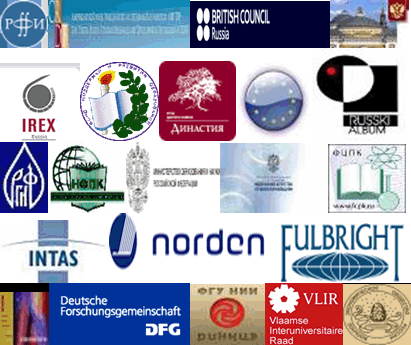 КОНКУРСЫ РОССИЙСКИХ И МЕЖДУНАРОДНЫХ ФОНДОВ И ПРОГРАММ